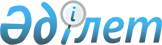 Об утверждении Правил оказания государственной услуги "Постановка на учет и снятие с учета опасных технических устройств" и признании утратившими силу некоторых приказов Министра по инвестициям и развитию Республики Казахстан и Министра индустрии и инфраструктурного развития Республики Казахстан
					
			Утративший силу
			
			
		
					Приказ Министра индустрии и инфраструктурного развития Республики Казахстан от 24 апреля 2020 года № 229. Зарегистрирован в Министерстве юстиции Республики Казахстан 27 апреля 2020 года № 20497. Утратил силу приказом Министра по чрезвычайным ситуациям Республики Казахстан от 29 сентября 2021 года № 485,
      Сноска. Приказ утратил силу приказом Министра по чрезвычайным ситуациям РК от 29.09.2021 № 485 (вводится в действие по истечении шестидесяти календарных дней после дня его первого официального опубликования).
      В соответствии с подпунктом 1) статьи 10 Закона Республики Казахстан от 15 апреля 2013 года "О государственных услугах" ПРИКАЗЫВАЮ:
      1. Утвердить прилагаемые Правила оказания государственной услуги "Постановка на учет и снятие с учета опасных технических устройств", согласно приложению 1 к настоящему приказу.
      2. Признать утратившими силу некоторые приказы Министра по инвестициям и развитию Республики Казахстан и Министерства индустрии и инфраструктурного развития Республики Казахстан согласно приложению 2 к настоящему приказу.
      3. Комитету индустриального развития и промышленной безопасности Министерства индустрии и инфраструктурного развития Республики Казахстан в установленном законодательством порядке обеспечить:
      1) государственную регистрацию настоящего приказа в Министерстве юстиции Республики Казахстан;
      2) размещение настоящего приказа на интернет-ресурсе Министерства индустрии и инфраструктурного развития Республики Казахстан.
      4 Контроль за исполнением настоящего приказа возложить на курирующего вице-министра индустрии и инфраструктурного развития Республики Казахстан.
      5. Настоящий приказ вводится в действие по истечении двадцати одного календарного дня после дня его первого официального опубликования.
      "СОГЛАСОВАН"Министерство цифрового развития,инноваций и аэрокосмическойпромышленности Республики Казахстан Правила оказания государственной услуги "Постановка на учет и снятие с учета опасных технических устройств" Глава 1. Общие положения
      1. Настоящие Правила оказания государственной услуги "Постановка на учет и снятие с учета опасных технических устройств" (далее - Правила) разработаны в соответствии с подпунктом 1) статьи 10 Закона Республики Казахстан от 15 апреля 2013 года "О государственных услугах" (далее - Закон) и определяют порядок постановки на учет и снятие с учета опасных технических устройств.
      2. "Постановка на учет и снятие с учета опасных технических устройств" является государственной услугой (далее – государственная услуга) и оказывается территориальными департаментами Комитета промышленной безопасности Министерства по чрезвычайным ситуациям Республики Казахстан и местными исполнительными органами районов, городов областного значения, городов Нур-Султана, Алматы и Шымкента (далее – услугодатель) согласно настоящим Правилам.
      Сноска. Пункт 2 - в редакции приказа Министра по чрезвычайным ситуациям РК от 02.06.2021 № 256 (вводится в действие по истечении шестидесяти календарных дней после дня его первого официального опубликования).


      3. Для постановки на учет, снятия с учета опасного технического устройства владелец опасного технического устройства или руководитель организации, эксплуатирующей опасное техническое устройство:
      на промышленных объектах, подает заявление в территориальное подразделение уполномоченного органа в области промышленной безопасности;
      на объектах социальной инфраструктуры, подает заявление в местный исполнительный орган, осуществляющий государственный надзор в области промышленной безопасности. Глава 2. Порядок оказания государственной услуги
      4. Для получения государственной услуги юридические и физические лица (далее – услугополучатель) направляют услугодателю посредством веб-портала "электронного правительства" www.egov.kz (далее – портал):
      1) заявление, согласно приложениям 1 и 2 к настоящим Правилам;
      2) электронную копию паспорта опасного технического устройства.
      Сноска. Пункт 4 - в редакции приказа Министра по чрезвычайным ситуациям РК от 02.06.2021 № 256 (вводится в действие по истечении шестидесяти календарных дней после дня его первого официального опубликования).


      5. Перечень основных требований к оказанию государственной услуги, включающий характеристику процесса, форму, содержание и результат оказания, а также иные сведения с учетом особенностей оказания государственной услуги изложены в стандарте государственной услуги (далее - Стандарт) согласно приложению 3 к настоящим Правилам.
      При подаче услугополучателем всех необходимых документов посредством портала – в "личном кабинете" услугополучателя отображается статус о принятии запроса для оказания государственной услуги с указанием даты получения результата государственной услуги.
      Общий срок рассмотрения документов и выдача уведомления о постановке на учет, снятие с учета опасного технического устройства составляет 3 (три) рабочих дня.
      6. Работник канцелярии услугодателя осуществляет регистрацию документов в день их поступления и направляет руководителю услугодателя, которым назначается ответственный исполнитель.
      В случае обращения услугополучателя после окончания рабочего времени, в выходные и праздничные дни согласно трудовому законодательству Республики Казахстан, прием заявления и выдача результата оказания государственной услуги осуществляется следующим рабочим днем.
      7. Ответственный исполнитель в течение одного рабочего дня проверяет полноту представленных документов и в случае установления факта неполноты представленных документов готовит мотивированный отказ по форме, согласно приложению 4 к настоящим Правилам и направляет его услугополучателю через портал в форме электронного документа подписанный ЭЦП руководителя услугодателя либо лица его замещающего, в личный кабинет услугополучателя.
      Сведения о документе, удостоверяющем личность, о государственной регистрации (перерегистрации) юридического лица, индивидуального предпринимателя, услугодатель получает из соответствующих государственных информационных систем через шлюз "электронного правительства".
      8. В случае представления услугополучателем полного пакета документов услугодатель в течение двух рабочих дней проверяет представленные документы и в течение одного дня оформляет результат оказания государственной услуги - уведомление о постановке на учет опасного технического устройства или уведомление о снятии с учета опасного технического устройства либо мотивированный отказ, по формам согласно приложениям 4, 5 или 6 к Правилам и направляет его услугополучателю через портал в форме электронного документа подписанный ЭЦП руководителя услугодателя либо лица его замещающего, в личный кабинет услугополучателя.
      Основания для отказа в оказании государственной услуги установленные законодательством Республики Казахстан изложены в приложении 3 к настоящим Правилам.
      Результат оказания государственной услуги направляется и хранится в "личном кабинете" услугополучателя в форме электронного документа, подписанного ЭЦП руководителя услугодателя либо лица его замещающего.
      9. Услугодатель обеспечивает внесение данных о стадии оказания государственной услуги в информационную систему мониторинга оказания государственных услуг в порядке, установленном уполномоченным органом в сфере информатизации. Глава 3. Порядок обжалования решений, действий (бездействия) услугодателя по вопросам оказания государственных услуг
      10. Жалоба на решение, действий (бездействий) услугодателя по вопросам оказания государственных услуг может быть подана на имя руководителя услугодателя и (или) в уполномоченный орган по оценке и контролю за качеством оказания государственных услуг в соответствии с законодательством Республики Казахстан.
      Сноска. Пункт 10 - в редакции приказа Министра по чрезвычайным ситуациям РК от 02.06.2021 № 256 (вводится в действие по истечении шестидесяти календарных дней после дня его первого официального опубликования).


      11. Жалоба услугополучателя в соответствии с пунктом 2 статьи 25 Закона подлежит рассмотрению:
      услугодателем – в течение 5 (пяти) рабочих дней со дня ее регистрации;
      уполномоченным органом по оценке и контролю за качеством оказания государственных услуг – в течение 15 (пятнадцати) рабочих дней со дня ее регистрации.
      Сноска. Пункт 11 - в редакции приказа Министра по чрезвычайным ситуациям РК от 02.06.2021 № 256 (вводится в действие по истечении шестидесяти календарных дней после дня его первого официального опубликования).


      12. Срок рассмотрения жалобы услугодателем, уполномоченным органом по оценке и контролю за качеством оказания государственных услуг в соответствии с пунктом 4 статьи 25 Закона продлевается не более чем на 10 (десять) рабочих дней в случаях необходимости:
      1) проведения дополнительного изучения или проверки по жалобе либо проверки с выездом на место;
      2) получения дополнительной информации.
      В случае продления срока рассмотрения жалобы должностное лицо, наделенное полномочиями по рассмотрению жалоб, в течение трех рабочих дней с момента продления срока рассмотрения жалобы сообщает в письменной форме (при подаче жалобы на бумажном носителе) или электронной форме (при подаче жалобы в электронном виде) услугополучателю, подавшему жалобу, о продлении срока рассмотрения жалобы с указанием причин продления.
      В случаях несогласия с результатами оказания государственной услуги услугополучатель обращается в суд в установленном законодательством Республики Казахстан порядке.
      Сноска. Пункт 12 с изменением, внесенным приказом Министра по чрезвычайным ситуациям РК от 02.06.2021 № 256 (вводится в действие по истечении шестидесяти календарных дней после дня его первого официального опубликования).

 [Реквизиты физического или юридического лица (адрес, индивидуальный идентификационный номер/бизнес-идентификационный номер, телефон)]
      Номер заявления: [Номер]
      Дата заявления: [Дата]                                      ЗАЯВЛЕНИЕ
             о постановке на учет опасного технического устройства
             _____________________________________________________________
                   (наименование физического или юридического лица)
      Сноска. Приложение 1 - в редакции приказа Министра по чрезвычайным ситуациям РК от 02.06.2021 № 256 (вводится в действие по истечении шестидесяти календарных дней после дня его первого официального опубликования).
      руководствуясь статьей 77 Закона Республики Казахстан "О гражданской защите", просит Вас рассмотреть прилагаемый перечень документов и поставить на учет:________________________________________________________________________________                   (наименование, тип, вид опасного технического устройства)
      Заводской (серийный) № ____________________________________________________
      Изготовленный ____________________________________________________________                   (дата и год изготовления, наименование завода изготовителя, страна)
      Приложение: [Перечень документов необходимых для оказания государственной услуги]
      Согласен на использование сведений, составляющих охраняемую законом тайну, содержащихся в информационных системах.
      Подтверждаю достоверность представленной информации и осведомлен об ответственности за предоставление недостоверных сведений в соответствии с законодательством Республики Казахстан.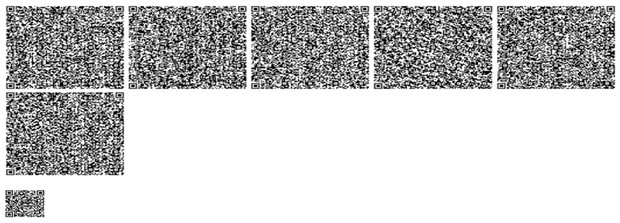  [Реквизиты физического или юридического лица (адрес, индивидуальный идентификационный номер/бизнес-идентификационный номер, телефон)]
      Номер заявления: [Номер]
      Дата заявления: [Дата]                                ЗАЯВЛЕНИЕ
             о снятии с учета опасного технического устройства
             _____________________________________________________________
                   (наименование физического или юридического лица)
      Сноска. Приложение 2 - в редакции приказа Министра по чрезвычайным ситуациям РК от 02.06.2021 № 256 (вводится в действие по истечении шестидесяти календарных дней после дня его первого официального опубликования).
      руководствуясь статьей 77 Закона Республики Казахстан "О гражданской защите",просит Вас рассмотреть прилагаемый перечень документов и снять с учета:________________________________________________________________________________       (причина снятия с учета, наименование, тип, вид опасного технического устройства)
      Заводской (серийный) № ____________________________________________________
      Изготовленный ____________________________________________________________                   (дата и год изготовления, наименование завода изготовителя, страна)
      Приложение: [Перечень документов необходимых для оказания государственной услуги]
      Согласен на использование сведений, составляющих охраняемую законом тайну, содержащихся в информационных системах.
      Подтверждаю достоверность представленной информации и осведомлен об ответственности за предоставление недостоверных сведений в соответствии с законодательством Республики Казахстан.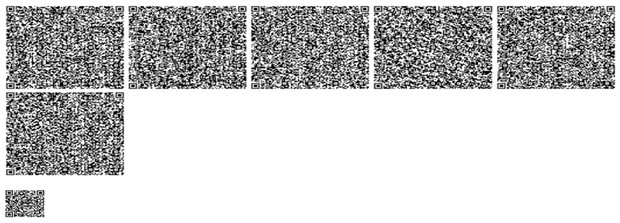 
      Сноска. Приложение 3 с изменениями, внесенными приказом Министра по чрезвычайным ситуациям РК от 02.06.2021 № 256 (вводится в действие по истечении шестидесяти календарных дней после дня его первого официального опубликования).
      Сноска. Приложение 4 - в редакции приказа Министра по чрезвычайным ситуациям РК от 02.06.2021 № 256 (вводится в действие по истечении шестидесяти календарных дней после дня его первого официального опубликования).
      Сноска. Приложение 5 - в редакции приказа Министра по чрезвычайным ситуациям РК от 02.06.2021 № 256 (вводится в действие по истечении шестидесяти календарных дней после дня его первого официального опубликования).
      Сноска. Приложение 6 - в редакции приказа Министра по чрезвычайным ситуациям РК от 02.06.2021 № 256 (вводится в действие по истечении шестидесяти календарных дней после дня его первого официального опубликования). Перечень утративших силу некоторых приказов Министра по инвестициям и развитию Республики Казахстан и Министра индустрии и инфраструктурного развития Республики Казахстан
      1) Приказ Министра по инвестициям и развитию Республики Казахстан от 27 ноября 2018 года № 822 "Об утверждении стандарта государственной услуги "Постановка на учет и снятие с учета опасных технических устройств" (зарегистрирован в Реестре государственной регистрации нормативных правовых актов под № 17845, опубликован в Эталонном контрольном банке нормативно правовых актов Республики Казахстан 12 декабря 2018 года).
      2) Приказ Министра индустрии и инфраструктурного развития Республики Казахстан от 22 января 2019 года № 28 "Об утверждении регламента государственной услуги "Постановка на учет и снятие с учета опасных технических устройств" (зарегистрирован в Реестре государственной регистрации нормативно правовых актов под № 18235, опубликован в Эталонном контрольном банке нормативно правовых актов Республики Казахстан 30 января 2019 года).
      3) Приказ Министра индустрии и инфраструктурного развития Республики Казахстан от 30 июля 2019 года "О внесении изменений в приказ Министра по инвестициям и развитию Республики Казахстан от 27 ноября 2018 года № 822 "Об утверждении стандарта государственной услуги "Постановка на учет и снятие с учета опасных технических устройств" (зарегистрирован в Реестре государственной регистрации нормативно правовых актов под № 19152, опубликован в Эталонном контрольном банке нормативно правовых актов Республики Казахстан 6 августа 2019 года).
					© 2012. РГП на ПХВ «Институт законодательства и правовой информации Республики Казахстан» Министерства юстиции Республики Казахстан
				
      Министр индустрии и инфраструктурногоразвития Республики Казахстан 

Б. Атамкулов
Приложение 1 к приказу
Министра индустрии и
инфраструктурного развития
Республики Казахстан
от 24 апреля 2020 года № 229Приложение 1 к Правилам
оказания государственной услуги
"Постановка на учет и снятие с
учета опасных 
технических устройств"формаРуководителю
[Наименование
государственного органа]____________________________[Фамилия, имя, отчество(при наличии), электроннаяцифровая подпись]Приложение 2 к Правилам
оказания государственной услуги
"Постановка на учет и снятие с
учета опасных 
технических устройств"формаРуководителю
[Наименование
государственного органа]____________________________
[Фамилия, имя, отчество
(при наличии), электронная
цифровая подпись]Приложение 3 к Правилам
оказания государственной
услуги "Постановка на учет и
снятие с учета опасных
технических устройств"
Стандарт государственной услуги "Постановка на учет и снятие с учета опасных технических устройств"
Стандарт государственной услуги "Постановка на учет и снятие с учета опасных технических устройств"
Стандарт государственной услуги "Постановка на учет и снятие с учета опасных технических устройств"
1
Наименование услугодателя
Территориальные департаменты Комитета промышленной безопасности Министерства по чрезвычайным ситуациям Республики Казахстан и местные исполнительные органы районов, городов областного значения, городов Нур-Султана, Алматы и Шымкента (далее – услугодатель).
2
Способы предоставления государственной услуги
Веб-портал "электронного правительства" www.egov.kz
3
Срок оказания государственной услуги
3 (три) рабочих дня
4
Форма оказания государственной услуги
Электронная (полностью автоматизированная)
5
Результат оказания государственной услуги
Уведомление о постановке на учет опасного технического устройства или уведомление о снятии с учета опасного технического устройства либо мотивированный отказ в оказании государственной услуги.
Форма представления результата оказания государственной услуги: электронная.
Результат оказания государственной услуги направляется и хранится в "личном кабинете" услугополучателя в форме электронного документа, подписанного электронной цифровой подписью (далее – ЭЦП) руководителя услугодателя либо лица его замещающего.
6
Размер оплаты, взимаемой с услугополучателя при оказании государственной услуги, и способы ее взимания в случаях, предусмотренных законодательством Республики Казахстан
Бесплатно
7
Перечень документов необходимых для оказания государственной услуги
1) услугодателя – с понедельника по пятницу, в соответствии с установленным графиком работы с 9.00 до 18.30 часов, за исключением выходных и праздничных дней, согласно Трудовому кодексу Республики Казахстан (далее – Кодекс) с перерывом на обед с 13.00 часов до 14.30 часов.
2) портала – круглосуточно, за исключением технических перерывов в связи с проведением ремонтных работ (при обращении услугополучателя после окончания рабочего времени, в выходные и праздничные дни согласно Кодексу, прием заявлений и выдача результатов оказания государственной услуги осуществляется следующим рабочим днем).
Адреса мест оказания государственной услуги размещены на:
1) интернет-ресурсе услугодателя;
2) интернет-ресурсе местных исполнительных органов районов, городов областного значения, городов Нур-Султана, Алматы и Шымкента;
3) портале – www.egov.kz.
8
Перечень документов необходимых для оказания государственной услуги
1) заявление;
2) электронная копия паспорта опасного технического устройства.
9
Основания для отказа в оказании государственной услуги, установленные законодательством Республики Казахстан
1) не представление документов, указанных в строке 8 настоящего стандарта государственной услуги "Постановка на учет и снятие с учета опасных технических устройств";
2) установление недостоверности документов, представленных услугополучателем для получения государственной услуги, и (или) данных (сведений), содержащихся в них;
3) несоответствие услугополучателя и (или) представленных материалов, данных и сведений, необходимых для оказания государственной услуги, требованиям, установленным нормативными правовыми актам Республики Казахстан в области промышленной безопасности;
4) в отношении услугополучателя имеется вступившее в законную силу решение суда, на основании которого заявитель лишен специального права, связанного с получением государственной услуги.
10
Иные требования с учетом особенностей оказания государственной услуги
Услугополучатель имеет возможность получения государственной услуги в электронной форме через портал при условии наличия ЭЦП.
Единый контакт-центра по вопросам оказания государственных услуг: "1414", 8 800 080 7777.Приложение 4 к Правилам
оказания государственной услуги
"Постановка на учет и снятие с
учета опасных 
технических устройств"форма
[Мемлекеттік органның атауы]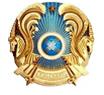 
[Наименование государственного органа]
[Мемлекеттік органның деректемелері]
[Реквизиты государственного органа]
Дата: [Дата выдачи]
[Наименование физического или юридического лица]
Номер: [Номер документа]
[Реквизиты физического или юридического лица (адрес, индивидуальный идентификационный номер/бизнес-идентификационный номер, телефон)]
МОТИВИРОВАННЫЙ ОТКАЗ
[Наименование государственного органа], рассмотрев Ваше заявление от [Дата заявления] года № [Номер заявления] и прилагаемый перечень документов уведомляет о том, что на основании требований Правил в области промышленной безопасности отказывает в постановке на учет [Наименование технического устройства] [Заводской (серийный) №] [Дата изготовления] [Наименование завода изготовителя] [Страна изготовления]:
[Обоснование отказа]
МОТИВИРОВАННЫЙ ОТКАЗ
[Наименование государственного органа], рассмотрев Ваше заявление от [Дата заявления] года № [Номер заявления] и прилагаемый перечень документов уведомляет о том, что на основании требований Правил в области промышленной безопасности отказывает в постановке на учет [Наименование технического устройства] [Заводской (серийный) №] [Дата изготовления] [Наименование завода изготовителя] [Страна изготовления]:
[Обоснование отказа]
МОТИВИРОВАННЫЙ ОТКАЗ
[Наименование государственного органа], рассмотрев Ваше заявление от [Дата заявления] года № [Номер заявления] и прилагаемый перечень документов уведомляет о том, что на основании требований Правил в области промышленной безопасности отказывает в постановке на учет [Наименование технического устройства] [Заводской (серийный) №] [Дата изготовления] [Наименование завода изготовителя] [Страна изготовления]:
[Обоснование отказа]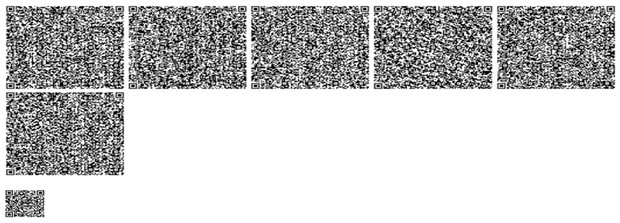 Приложение 5 к Правилам
оказания государственной услуги
"Постановка на учет и снятие с
учета опасных 
технических устройств"форма
[Мемлекеттік органның атауы]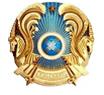 
[Наименование государственного органа]
[Мемлекеттік органның деректемелері]
[Реквизиты государственного органа]
Номер: [Номер документа]
[Наименование юридического лица]
Номер заявления: [Номер]
[Реквизиты физического или юридического лица (адрес, индивидуальный идентификационный номер/бизнес-идентификационный номер, телефон)]
Дата выдачи: [Дата]
УВЕДОМЛЕНИЕ о постановке на учет опасного технического устройства
[Наименование государственного органа], в соответствии со статьей 16 и 77 Закона Республики Казахстан "О гражданской защите", Законом Республики Казахстан "О разрешениях и уведомлениях" и требованиями отраслевых Правил в области промышленной безопасности, учитывая прилагаемый перечень документов, опасное техническое устройство [Наименование технического устройства] [Заводской (серийный) №] [Дата изготовления] [Наименование завода изготовителя] [Страна изготовления] поставлено на учет за № [Номер] от [Дата постановки на учет] года.
Примечание: Уведомление о постановке на учет опасного технического устройства с приложением хранится владельцем с паспортом завода изготовителя на протяжении всего периода эксплуатации до списания опасного технического устройства.
УВЕДОМЛЕНИЕ о постановке на учет опасного технического устройства
[Наименование государственного органа], в соответствии со статьей 16 и 77 Закона Республики Казахстан "О гражданской защите", Законом Республики Казахстан "О разрешениях и уведомлениях" и требованиями отраслевых Правил в области промышленной безопасности, учитывая прилагаемый перечень документов, опасное техническое устройство [Наименование технического устройства] [Заводской (серийный) №] [Дата изготовления] [Наименование завода изготовителя] [Страна изготовления] поставлено на учет за № [Номер] от [Дата постановки на учет] года.
Примечание: Уведомление о постановке на учет опасного технического устройства с приложением хранится владельцем с паспортом завода изготовителя на протяжении всего периода эксплуатации до списания опасного технического устройства.
УВЕДОМЛЕНИЕ о постановке на учет опасного технического устройства
[Наименование государственного органа], в соответствии со статьей 16 и 77 Закона Республики Казахстан "О гражданской защите", Законом Республики Казахстан "О разрешениях и уведомлениях" и требованиями отраслевых Правил в области промышленной безопасности, учитывая прилагаемый перечень документов, опасное техническое устройство [Наименование технического устройства] [Заводской (серийный) №] [Дата изготовления] [Наименование завода изготовителя] [Страна изготовления] поставлено на учет за № [Номер] от [Дата постановки на учет] года.
Примечание: Уведомление о постановке на учет опасного технического устройства с приложением хранится владельцем с паспортом завода изготовителя на протяжении всего периода эксплуатации до списания опасного технического устройства.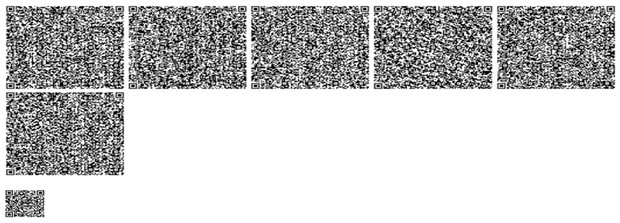 Приложение 6 к Правилам
оказания государственной услуги
"Постановка на учет и снятие с
учета опасных 
технических устройств"форма
[Мемлекеттік органның атауы]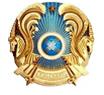 
[Наименование государственного органа]
[Мемлекеттік органның деректемелері]
[Реквизиты государственного органа]
Номер: [Номер документа]
[Наименование юридического лица]
Номер заявления: [Номер]
[Реквизиты физического или юридического лица (адрес, индивидуальный идентификационный номер/бизнес-идентификационный номер, телефон)]
Дата выдачи: [Дата]
УВЕДОМЛЕНИЕ о снятии с учета опасного технического устройства
[Наименование государственного органа], в соответствии со статьей 16 и 77 Закона Республики Казахстан "О гражданской защите", Законом Республики Казахстан "О разрешениях и уведомлениях" и требованиями отраслевых Правил в области промышленной безопасности, учитывая прилагаемый перечень документов, опасное техническое устройство [Наименование технического устройства] [Заводской (серийный) №] [Дата изготовления] [Наименование завода изготовителя] [Страна изготовления] снято с учета за № [Номер] от [Дата постановки на учет] года.
Примечание: Уведомление о снятии с учета опасного технического устройства с приложением хранится владельцем с паспортом завода изготовителя на протяжении всего периода эксплуатации до списания опасного технического устройства.
УВЕДОМЛЕНИЕ о снятии с учета опасного технического устройства
[Наименование государственного органа], в соответствии со статьей 16 и 77 Закона Республики Казахстан "О гражданской защите", Законом Республики Казахстан "О разрешениях и уведомлениях" и требованиями отраслевых Правил в области промышленной безопасности, учитывая прилагаемый перечень документов, опасное техническое устройство [Наименование технического устройства] [Заводской (серийный) №] [Дата изготовления] [Наименование завода изготовителя] [Страна изготовления] снято с учета за № [Номер] от [Дата постановки на учет] года.
Примечание: Уведомление о снятии с учета опасного технического устройства с приложением хранится владельцем с паспортом завода изготовителя на протяжении всего периода эксплуатации до списания опасного технического устройства.
УВЕДОМЛЕНИЕ о снятии с учета опасного технического устройства
[Наименование государственного органа], в соответствии со статьей 16 и 77 Закона Республики Казахстан "О гражданской защите", Законом Республики Казахстан "О разрешениях и уведомлениях" и требованиями отраслевых Правил в области промышленной безопасности, учитывая прилагаемый перечень документов, опасное техническое устройство [Наименование технического устройства] [Заводской (серийный) №] [Дата изготовления] [Наименование завода изготовителя] [Страна изготовления] снято с учета за № [Номер] от [Дата постановки на учет] года.
Примечание: Уведомление о снятии с учета опасного технического устройства с приложением хранится владельцем с паспортом завода изготовителя на протяжении всего периода эксплуатации до списания опасного технического устройства.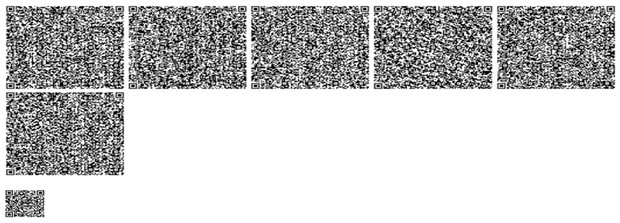 Приложение 2 к приказу
Министра индустрии и
инфраструктурного развития
Республики Казахстан
от 24 апреля 2020 года № 229